Трудова діяльністьБІОГРАФІЧНА ДОВІДКАНАУМЕНКО ЕДУАРД АНАТОЛІЙОВИЧБІОГРАФІЧНА ДОВІДКАНАУМЕНКО ЕДУАРД АНАТОЛІЙОВИЧ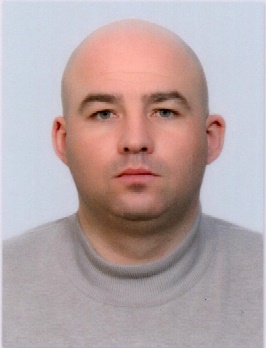 Працює на посадізаступника голови Херсонської обласної державної адміністрації з питань регіонального розвитку, інфраструктури та захисту довкілля з 29 березня 2021 рокузаступника голови Херсонської обласної державної адміністрації з питань регіонального розвитку, інфраструктури та захисту довкілля з 29 березня 2021 рокуГромадянствогромадянин Українигромадянин УкраїниЧисло, місяць і рік народження24 вересня 1986 року24 вересня 1986 рокуМісце народженнясмт. Олександрівка Мар’їнського району Донецької областісмт. Олександрівка Мар’їнського району Донецької областіОсвітаповна вища‚ Донецький вищій навчальний заклад «Донецький національний технічний університет», «Розробка родовищ корисних копалин», кваліфікація гірничого інженера, 2010 рікНаціональний транспортний університет, центр підвищення кваліфікації, перепідготовки, удосконалення керівних працівників і спеціалістів (заочне навчання з 
2020 року)повна вища‚ Донецький вищій навчальний заклад «Донецький національний технічний університет», «Розробка родовищ корисних копалин», кваліфікація гірничого інженера, 2010 рікНаціональний транспортний університет, центр підвищення кваліфікації, перепідготовки, удосконалення керівних працівників і спеціалістів (заочне навчання з 
2020 року)Володіння мовамиукраїнською‚ російською - вільно; англійською - читає і перекладає зі словникомукраїнською‚ російською - вільно; англійською - читає і перекладає зі словникомНагороди, почесні званняне маєне маєПрийняття Присяги державного службовця11.10.201911.10.2019Загальний стаж13 років 6 місяців 21 день 13 років 6 місяців 21 день Стаж державної служби4 місяці 17 днів4 місяці 17 днів09.2005-11.2005учень гірничого робочого підземного, «Шахтоуправління «Трудівське» державного підприємства «Донецька вугільна енергетична компанія», м. Донецьк;учень гірничого робочого підземного, «Шахтоуправління «Трудівське» державного підприємства «Донецька вугільна енергетична компанія», м. Донецьк;учень гірничого робочого підземного, «Шахтоуправління «Трудівське» державного підприємства «Донецька вугільна енергетична компанія», м. Донецьк;11.2005-12.2005 гірничий робочий підземний 3 розряду, «Шахтоуправління «Трудівське» державного підприємства «Донецька вугільна енергетична компанія», м. Донецьк; гірничий робочий підземний 3 розряду, «Шахтоуправління «Трудівське» державного підприємства «Донецька вугільна енергетична компанія», м. Донецьк; гірничий робочий підземний 3 розряду, «Шахтоуправління «Трудівське» державного підприємства «Донецька вугільна енергетична компанія», м. Донецьк;12.2005-06.2006 гірничий робочий підземний 4 розряду, «Шахтоуправління «Трудівське» державного підприємства «Донецька вугільна енергетична компанія», м. Донецьк; гірничий робочий підземний 4 розряду, «Шахтоуправління «Трудівське» державного підприємства «Донецька вугільна енергетична компанія», м. Донецьк; гірничий робочий підземний 4 розряду, «Шахтоуправління «Трудівське» державного підприємства «Донецька вугільна енергетична компанія», м. Донецьк;06.2006-02.2007 гірничий робочий підземний 5 розряду, «Шахтоуправління «Трудівське» державного підприємства «Донецька вугільна енергетична компанія», м. Донецьк; гірничий робочий підземний 5 розряду, «Шахтоуправління «Трудівське» державного підприємства «Донецька вугільна енергетична компанія», м. Донецьк; гірничий робочий підземний 5 розряду, «Шахтоуправління «Трудівське» державного підприємства «Донецька вугільна енергетична компанія», м. Донецьк;02.2007-02.2008 майстер гірничий підземний, «Шахтоуправління «Трудівське» державного підприємства «Донецька вугільна енергетична компанія», м. Донецьк; майстер гірничий підземний, «Шахтоуправління «Трудівське» державного підприємства «Донецька вугільна енергетична компанія», м. Донецьк; майстер гірничий підземний, «Шахтоуправління «Трудівське» державного підприємства «Донецька вугільна енергетична компанія», м. Донецьк;02.2008-02.2012 помічник начальника участку ВТБ підземного, «Шахтоуправління «Трудівське» державного підприємства «Донецька вугільна енергетична компанія», м. Донецьк; помічник начальника участку ВТБ підземного, «Шахтоуправління «Трудівське» державного підприємства «Донецька вугільна енергетична компанія», м. Донецьк; помічник начальника участку ВТБ підземного, «Шахтоуправління «Трудівське» державного підприємства «Донецька вугільна енергетична компанія», м. Донецьк;02.2012-02.2012помічник начальника участку ВТБ з контролю стану протипожежного захисту та плану ліквідації аварій підземним, відокремлений підрозділ «Шахта «Трудівська» державного підприємства «Донецька вугільна енергетична компанія», м. Донецьк;помічник начальника участку ВТБ з контролю стану протипожежного захисту та плану ліквідації аварій підземним, відокремлений підрозділ «Шахта «Трудівська» державного підприємства «Донецька вугільна енергетична компанія», м. Донецьк;помічник начальника участку ВТБ з контролю стану протипожежного захисту та плану ліквідації аварій підземним, відокремлений підрозділ «Шахта «Трудівська» державного підприємства «Донецька вугільна енергетична компанія», м. Донецьк;02.2012-07.2014помічник начальника участку, підземним, відокремлений підрозділ «Шахта «Трудівська» державного підприємства «Донецька вугільна енергетична компанія», м. Донецьк;помічник начальника участку, підземним, відокремлений підрозділ «Шахта «Трудівська» державного підприємства «Донецька вугільна енергетична компанія», м. Донецьк;помічник начальника участку, підземним, відокремлений підрозділ «Шахта «Трудівська» державного підприємства «Донецька вугільна енергетична компанія», м. Донецьк;03.2015-07.2015майстер гірничий підземний, відокремлений структурний підрозділ «Шахтоуправління імені Героїв космосу» публічного акціонерного товариства «ДТЕК «Павлоградвугілля», Дніпропетровська  область,                                м. Павлоград;майстер гірничий підземний, відокремлений структурний підрозділ «Шахтоуправління імені Героїв космосу» публічного акціонерного товариства «ДТЕК «Павлоградвугілля», Дніпропетровська  область,                                м. Павлоград;майстер гірничий підземний, відокремлений структурний підрозділ «Шахтоуправління імені Героїв космосу» публічного акціонерного товариства «ДТЕК «Павлоградвугілля», Дніпропетровська  область,                                м. Павлоград;03.2016-11.2016гірничий робочий очисного забою 5 розряду, «Шахта імені М.І.Калініна» державного підприємства «Донецька вугільна енергетична компанія», м. Донецьк;гірничий робочий очисного забою 5 розряду, «Шахта імені М.І.Калініна» державного підприємства «Донецька вугільна енергетична компанія», м. Донецьк;гірничий робочий очисного забою 5 розряду, «Шахта імені М.І.Калініна» державного підприємства «Донецька вугільна енергетична компанія», м. Донецьк;11.2016-09.2017начальник підземної дільниці шахтного транспорту, «Шахта імені М.І.Калініна» державного підприємства «Донецька вугільна енергетична компанія», м. Донецьк;начальник підземної дільниці шахтного транспорту, «Шахта імені М.І.Калініна» державного підприємства «Донецька вугільна енергетична компанія», м. Донецьк;начальник підземної дільниці шахтного транспорту, «Шахта імені М.І.Калініна» державного підприємства «Донецька вугільна енергетична компанія», м. Донецьк;02.2018-02.2018гірник очисного забою 5 розряду, відокремлений структурний підрозділ «Шахтоуправління «Дніпровське» приватного акціонерного товариства «ДТЕК Павлоградвугілля», Дніпропетровська область,                            м. Павлоград;гірник очисного забою 5 розряду, відокремлений структурний підрозділ «Шахтоуправління «Дніпровське» приватного акціонерного товариства «ДТЕК Павлоградвугілля», Дніпропетровська область,                            м. Павлоград;гірник очисного забою 5 розряду, відокремлений структурний підрозділ «Шахтоуправління «Дніпровське» приватного акціонерного товариства «ДТЕК Павлоградвугілля», Дніпропетровська область,                            м. Павлоград;02.2018-04.2019майстер гірничий підземний, відокремлений структурний підрозділ «Шахтоуправління «Дніпровське» приватного акціонерного товариства «ДТЕК Павлоградвугілля», Дніпропетровська область, м. Павлоград;майстер гірничий підземний, відокремлений структурний підрозділ «Шахтоуправління «Дніпровське» приватного акціонерного товариства «ДТЕК Павлоградвугілля», Дніпропетровська область, м. Павлоград;майстер гірничий підземний, відокремлений структурний підрозділ «Шахтоуправління «Дніпровське» приватного акціонерного товариства «ДТЕК Павлоградвугілля», Дніпропетровська область, м. Павлоград;05.2019-09.2019виплата допомоги по безробіттю, Павлоградський міський районний центр зайнятості, Дніпропетровська область,                    м. Павлоград; виплата допомоги по безробіттю, Павлоградський міський районний центр зайнятості, Дніпропетровська область,                    м. Павлоград; виплата допомоги по безробіттю, Павлоградський міський районний центр зайнятості, Дніпропетровська область,                    м. Павлоград; 10.2019-02.2020головний спеціаліст відділу якості, технічного контролю, нових технологій та експлуатаційного утримання  управління автомобільних доріг загального користування місцевого значення Департаменту будівництва та розвитку інфраструктури Херсонської обласної державної адміністрації  м. Херсон;головний спеціаліст відділу якості, технічного контролю, нових технологій та експлуатаційного утримання  управління автомобільних доріг загального користування місцевого значення Департаменту будівництва та розвитку інфраструктури Херсонської обласної державної адміністрації  м. Херсон;головний спеціаліст відділу якості, технічного контролю, нових технологій та експлуатаційного утримання  управління автомобільних доріг загального користування місцевого значення Департаменту будівництва та розвитку інфраструктури Херсонської обласної державної адміністрації  м. Херсон;02.2020 - 03.2021директор державної установи «Місцеві дороги Херсонщини», м. Херсон;директор державної установи «Місцеві дороги Херсонщини», м. Херсон;директор державної установи «Місцеві дороги Херсонщини», м. Херсон;03.2021 - по цей часзаступник голови Херсонської обласної державної адміністрації, м. Херсон.заступник голови Херсонської обласної державної адміністрації, м. Херсон.заступник голови Херсонської обласної державної адміністрації, м. Херсон.